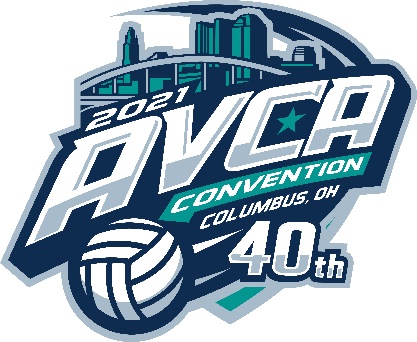 SEMINAR TITLE: SEMINAR PRESENTER:SEMINAR DESCRIPTION:LEARNING OBJECTIVES:1.2.3.SEMINAR OUTLINE / KEY POINTS:GRAPHICS (optional):